ПРОЕКТСобрание депутатов Ивановского сельсовета Рыльского района Р Е Ш Е Н И Е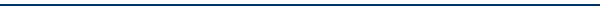 «__» _____ 2018 года                                                                    № ___ В соответствии с Градостроительным кодексом Российской Федерации, Федеральным законом от 06.11.2003 № 131-ФЗ «Об общих принципах организации органов местного самоуправления в Российской Федерации», руководствуясь Уставом муниципального образования «Ивановский сельсовет» Рыльского района Курской области Собрание депутатов Ивановского сельсовета Рыльского района РЕШИЛО:      1. Утвердить прилагаемое Положение о порядке организации и проведения общественных обсуждений или публичных слушаний по вопросам правового регулирования градостроительной деятельности на территории муниципального образования «Ивановский сельсовет» Рыльского района Курской области.     2. Настоящее решение вступает в силу с момента его официального обнародования.УТВЕРЖДЕНО решением Собрания депутатов Ивановского сельсовета Рыльского района  от ____.06.2018 №____ ПОЛОЖЕНИЕО ПОРЯДКЕ ОРГАНИЗАЦИИ И ПРОВЕДЕНИЯ ОБЩЕСТВЕННЫХ ОБСУЖДЕНИЙ, ПУБЛИЧНЫХ СЛУШАНИЙ ПО ВОПРОСАМ ПРАВОВОГО РЕГУЛИРОВАНИЯ ГРАДОСТРОИТЕЛЬНОЙДЕЯТЕЛЬНОСТИ НА ТЕРРИТОРИИ МУНИЦИПАЛЬНОГО ОБРАЗОВАНИЯ «ИВАНОВСКИЙ СЕЛЬСОВЕТ» РЫЛЬСКОГО РАЙОНА КУРСКОЙ ОБЛАСТИ1. Общие положения1.1. Настоящее Положение разработано в соответствии с Градостроительным кодексом Российской Федерации, Земельным кодексом Российской Федерации, Федеральными законами   от 29.12.2004 № 191-ФЗ «О введении в действие Градостроительного кодекса РФ», от 06.10.2003   N 131-ФЗ «Об общих принципах организации местного самоуправления в Российской Федерации».1.2. Общественные обсуждения или публичные слушания по вопросам правового регулирования градостроительной деятельности (далее - публичные слушания, общественные обсуждения) проводятся  в целях соблюдения права человека на благоприятные условия жизнедеятельности, прав и законных интересов правообладателей земельных участков и объектов капитального строительства.   1.3. Публичные слушания, общественные обсуждения проводятся до принятия решений об осуществлении градостроительной деятельности в соответствии с настоящим Положением.1.4. Публичные слушания, общественные обсуждения проводимые по инициативе жителей Ивановского сельсовета Рыльского района (далее - жителей) или Собрания депутатов Ивановского сельсовета Рыльского района, назначаются Собранием депутатов Ивановского сельсовета Рыльского района, а по инициативе Главы Ивановского сельсовета Рыльского района - Главой Ивановского сельсовета Рыльского района.1.5. Публичные слушания, общественные обсуждения проводятся в обязательном порядке:          по проекту  генерального  плана Ивановского сельсовета Рыльского района, а так же по внесению в него изменений;          по проектам  правил землепользования и застройки   Ивановского сельсовета Рыльского района, а так же по внесению в них изменений;         по  проектам  решений  о предоставлении разрешения на отклонение от предельных параметров разрешенного строительства, реконструкции объектов капитального строительства;        по  проектам решений о предоставлении разрешения на условно разрешенный вид использования земельного участка или объекта капитального строительства;         по проекту планировки территории;        по проекту межевания территории;        по проекту правил благоустройства территории. 1.6. Организацию по проведению публичных слушаний, общественных обсуждений на территории Ивановского сельсовета Рыльского района: а) по проекту генерального плана Ивановского сельсовета Рыльского района, а так же  по внесению  в него изменений, по проектам планировки территории, по проектам межевания территории, по проекту правил благоустройства территории  возлагается на Администрацию Ивановского сельсовета Рыльского района      б) по проекту правил землепользования и застройки Ивановского сельсовета Рыльского района, а также по внесению в них изменений, по  проектам  решений  о предоставлении   разрешения на отклонение от предельных параметров разрешенного строительства, реконструкции объектов капитального строительства, по  проектам  решений  о предоставлении     разрешения на условно разрешенный вид использования земельного участка или объекта капитального строительства  осуществляет комиссия   по подготовке проекта правил землепользования и застройки и вопросам градостроительной деятельности Ивановского сельсовета Рыльского района (далее - Комиссия),   утверждаемая постановлением Администрации Ивановского сельсовета Рыльского района.  1.7. В публичных слушаниях, общественных обсуждениях могут принимать участие граждане, достигшие 18 лет и постоянно    проживающие на территории Ивановского сельсовета Рыльского района, за исключением лиц, признанных судом недееспособными.1.8. При проведении публичных слушаний, общественных обсуждений всем заинтересованным лицам должны быть обеспечены равные возможности для выражения своего мнения.1.9. После завершения общественных обсуждений или публичных слушаний по проекту правил землепользования и застройки комиссия с учетом результатов таких общественных обсуждений или публичных слушаний обеспечивает внесение изменений в проекты и представляет Главе Ивановского сельсовета Рыльского района. Обязательными приложениями к проекту правил землепользования и застройки являются протокол общественных обсуждений или публичных слушаний и заключение о результатах общественных обсуждений или публичных слушаний, за исключением случаев, если их проведение в соответствии с Градостроительным кодексом не требуется         1.11. С учетом заключений о результатах публичных слушаний, общественных обсуждений Глава Ивановского сельсовета Рыльского района принимает  следующие решения:- после представления ему проекта правил землепользования и застройки сельских поселений или внесения в них изменений  и указанных в части 15 статьи 31 Градостроительного кодекса обязательных приложений, принимает в течении десяти дней,  решение о направлении указанного проекта в  Собрание депутатов Ивановского сельсовета Рыльского района  или об отклонении проекта правил землепользования и застройки сельских поселений            (внесения в них изменений) и о направлении его на доработку с указанием даты его повторного представления;- о согласии с проектом генерального плана Ивановского сельсовета Рыльского района (внесении изменений в него)  и направлении его в    Собрание депутатов Ивановского сельсовета Рыльского района или   об отклонении проекта генерального плана и о направлении его на доработку;- о согласии с проектом правил благоустройства территории Ивановского сельсовета Рыльского района (внесении изменений в него)  и направлении его в    Собрание депутатов Ивановского сельсовета Рыльского района или   об отклонении проекта правил благоустройства территории и о направлении  на доработку;- принимает решение о предоставлении разрешения на отклонение от предельных параметров разрешенного строительства, реконструкции объектов капитального строительства,    на условно разрешенный вид использования вид использования земельного участка или объекта капитального строительства или об отказе в предоставлении таких  разрешений с указанием причин принятого решения;        - принимает решение об утверждении документации по планировке территории и проекту межевания территории или об отклонении такой документации и о направлении ее в орган местного самоуправления на доработку.       1.12. Публичные слушания, общественные обсуждения могут проводиться в выходные и рабочие дни.Проведение публичных слушаний, общественный обсуждений в дни официальных праздников не допускается. Публичные слушания, общественные обсуждения проводятся в выходные дни с 10.00 до 17.00 часов, в рабочие дни - с 10.00 до 17.00 часов.Местом проведения публичных слушаний, общественных обсуждений могут быть актовые залы, иные помещения общественных, административных зданий.2. Оповещение населения об общественных обсуждений или публичных слушаниях.2.1. Организатор публичных слушаний, общественных обсуждений оповещает жителей о предстоящих публичных слушаниях, общественных обсуждений в срок, предусмотренный действующим законодательством Российской Федерации в сфере градостроительства.2.2. Оповещение о начале общественных обсуждений или публичных слушаний осуществляется в форме информационного сообщения, размещаемого на информационных стендах Ивановского сельсовета Рыльского района и на официальном сайте муниципального образования «Ивановский сельсовет» Рыльского района Курской области.Дополнительно осуществляется информирование населения в форме объявлений по месту расположения обсуждаемого на публичных слушаниях или общественных обсуждениях проекта (вопроса).2.3. В оповещении о проведении общественных обсуждений или публичных слушаниях   должна содержаться информация: -   о проекте, подлежащем рассмотрению на общественных обсуждениях или публичных слушаниях, и перечень информационных материалов к такому проекту;-  о порядке и сроках проведения общественных обсуждений или публичных слушаний по проекту, подлежащему рассмотрению на общественных обсуждениях или публичных слушаниях;-  о месте, дате открытия экспозиции или экспозиций проекта, подлежащего рассмотрению на общественных обсуждениях или публичных слушаниях, о сроках проведения экспозиции или экспозиций такого проекта, о днях и часах, в которые возможно посещение указанных экспозиции или экспозиций;- о порядке, сроке и форме внесения участниками общественных обсуждений или публичных слушаний предложений и замечаний, касающихся проекта, подлежащего рассмотрению на общественных обсуждениях или публичных слушаниях;2.4. Оповещение о начале общественных обсуждений также должно содержать информацию об официальном сайте, на котором будут размещены проект, подлежащий рассмотрению на общественных обсуждениях, и информационные материалы к нему, или информационных системах, в которых будут размещены такой проект и информационные материалы к нему, с использованием которых будут проводиться общественные обсуждения. 2.5.Оповещение о начале публичных слушаний также должно содержать информацию об официальном сайте, на котором будут размещены проект, подлежащий рассмотрению на публичных слушаниях, и информационные материалы к нему, информацию о дате, времени и месте проведения собрания или собраний участников публичных слушаний.3. Порядок организации и проведения общественных обсуждений  или публичных слушаний3.1.  Процедура проведения общественных обсуждений состоит из следующих этапов:1) оповещение о начале общественных обсуждений;2) размещение проекта, подлежащего рассмотрению на общественных обсуждениях, и информационных материалов к нему на официальном сайте муниципального образования «Ивановский сельсовет» Рыльского района Курской области (далее - официальный сайт) и (или) в государственной или муниципальной информационной системе, обеспечивающей проведение общественных обсуждений с использованием информационно-телекоммуникационной сети "Интернет" (далее  - сеть "Интернет"), либо на региональном портале государственных и муниципальных услуг (далее - информационные системы) и открытие экспозиции или экспозиций такого проекта;3) проведение экспозиции или экспозиций проекта, подлежащего рассмотрению на общественных обсуждениях;4) подготовка и оформление протокола общественных обсуждений;5) подготовка и опубликование заключения о результатах общественных обсуждений.3.2. Процедура проведения публичных слушаний состоит из следующих этапов:1) оповещение о начале публичных слушаний;2) размещение проекта, подлежащего рассмотрению на публичных слушаниях, и информационных материалов к нему на официальном сайте и открытие экспозиции или экспозиций такого проекта;3) проведение экспозиции или экспозиций проекта, подлежащего рассмотрению на публичных слушаниях;4) проведение собрания или собраний участников публичных слушаний;5) подготовка и оформление протокола публичных слушаний;6) подготовка и опубликование заключения о результатах публичных слушаний.3.3.  Общественные обсуждения или публичные слушания включают следующие основные процедуры:объявление цели публичных слушаний;доклад заказчика (инициатора градостроительной деятельности);доклад разработчика документации объекта;вопросы присутствующих и ответы на них;выступления присутствующих;рекомендации о принятии предлагаемого решения.3.3.1. В процессе общественных обсуждений или публичных слушаний ведется протокол общественных обсуждений или публичных слушаний,  в котором указываются:1) дата оформления протокола общественных обсуждений или публичных слушаний;2) информация об организаторе общественных обсуждений или публичных слушаний;3) информация, содержащаяся в опубликованном оповещении о начале общественных обсуждений или публичных слушаний, дата и источник его опубликования;4) информация о сроке, в течение которого принимались предложения и замечания участников общественных обсуждений или публичных слушаний, о территории, в пределах которой проводятся общественные обсуждения или публичные слушания;5) все предложения и замечания участников общественных обсуждений или публичных слушаний с разделением на предложения и замечания граждан, являющихся участниками общественных обсуждений или публичных слушаний и постоянно проживающих на территории, в пределах которой проводятся общественные обсуждения или публичные слушания, и предложения и замечания иных участников общественных обсуждений или публичных слушаний.К протоколу общественных обсуждений или публичных слушаний прилагается перечень принявших участие в рассмотрении проекта участников общественных обсуждений или публичных слушаний, включающий в себя сведения об участниках общественных обсуждений или публичных слушаний (фамилию, имя, отчество (при наличии), дату рождения, адрес места жительства (регистрации) - для физических лиц; наименование, основной государственный регистрационный номер, место нахождения и адрес - для юридических лиц).3.3.2. На основании протокола общественных обсуждений или публичных слушаний организатор общественных обсуждений или публичных слушаний осуществляет подготовку заключения о результатах общественных обсуждений или публичных слушаний.3.3.3.В заключении о результатах общественных обсуждений или публичных слушаний должны быть указаны:1) дата оформления заключения о результатах общественных обсуждений или публичных слушаний;2) наименование проекта, рассмотренного на общественных обсуждениях или публичных слушаниях, сведения о количестве участников общественных обсуждений или публичных слушаний, которые приняли участие в общественных обсуждениях или публичных слушаниях;3) реквизиты протокола общественных обсуждений или публичных слушаний, на основании которого подготовлено заключение о результатах общественных обсуждений или публичных слушаний;4) содержание внесенных предложений и замечаний участников общественных обсуждений или публичных слушаний с разделением на предложения и замечания граждан, являющихся участниками общественных обсуждений или публичных слушаний и постоянно проживающих на территории, в пределах которой проводятся общественные обсуждения или публичные слушания, и предложения и замечания иных участников общественных обсуждений или публичных слушаний. В случае внесения несколькими участниками общественных обсуждений или публичных слушаний одинаковых предложений и замечаний допускается обобщение таких предложений и замечаний;5) аргументированные рекомендации организатора общественных обсуждений или публичных слушаний о целесообразности или нецелесообразности учета внесенных участниками общественных обсуждений или публичных слушаний предложений и замечаний и выводы по результатам общественных обсуждений или публичных слушаний.3.3.4. Заключение о результатах общественных обсуждений или публичных слушаний публикуется на официальном сайте муниципального образования «Ивановский сельсовет» Рыльского района Курской области.  3.4. Участники публичных слушаний.3.4.1. Участниками общественных обсуждений или публичных слушаний по проектам генеральных планов, проектам правил землепользования и застройки, проектам планировки территории, проектам межевания территории, проектам, предусматривающим внесение изменений в один из указанных утвержденных документов, являются граждане, постоянно проживающие на территории, в отношении которой подготовлены данные проекты, правообладатели находящихся в границах этой территории земельных участков и (или) расположенных на них объектов капитального строительства, а также правообладатели помещений, являющихся частью указанных объектов капитального строительства.3.4.2. Участниками общественных обсуждений или публичных слушаний по проектам решений о предоставлении разрешения на условно разрешенный вид использования земельного участка или объекта капитального строительства, проектам решений о предоставлении разрешения на отклонение от предельных параметров разрешенного строительства, реконструкции объектов капитального строительства являются граждане, постоянно проживающие в пределах территориальной зоны, в границах которой расположен земельный участок или объект капитального строительства, в отношении которых подготовлены данные проекты, правообладатели находящихся в границах этой территориальной зоны земельных участков и (или) расположенных на них объектов капитального строительства, граждане, постоянно проживающие в границах земельных участков, прилегающих к земельному участку, в отношении которого подготовлены данные проекты, правообладатели таких земельных участков или расположенных на них объектов капитального строительства, правообладатели помещений, являющихся частью объекта капитального строительства, в отношении которого подготовлены данные проекты, а в случае, предусмотренном частью 3 статьи 39 Градостроительного кодекса Российской Федерации, также правообладатели земельных участков и объектов капитального строительства, подверженных риску негативного воздействия на окружающую среду в результате реализации данных проектов. 3.5. Общественные обсуждения или публичные слушания  по проекту генерального плана муниципального образования «Ивановский сельсовет» Рыльского района Курской области.3.5.1. Общественные обсуждения или публичные слушания по проекту генерального плана муниципального образования «Ивановский сельсовет» Рыльского района Курской области и по проектам, предусматривающим внесение изменений в них, проводятся в каждом населенном пункте муниципального образования. При проведении общественных обсуждений или публичных слушаний в целях обеспечения участников общественных обсуждений или публичных слушаний равными возможностями для участия в общественных обсуждениях или публичных слушаниях территория населенного пункта может быть разделена на части.3.5.2. В целях доведения до жителей информации о содержании проекта генерального плана  проводятся экспозиция или экспозиции такого проекта.   В ходе работы экспозиции должны быть организованы консультирование посетителей экспозиции, распространение информационных материалов о проекте, подлежащем рассмотрению на общественных обсуждениях или публичных слушаниях. Консультирование посетителей экспозиции осуществляется представителями уполномоченного на проведение общественных обсуждений или публичных слушаний органа местного самоуправления или созданного им коллегиального совещательного органа, и (или) разработчика проекта, подлежащего рассмотрению на общественных обсуждениях или публичных слушаниях. в период размещения проекта генерального плана, 3.5.3. В период размещения проекта генерального плана (внесения изменений)  подлежащего рассмотрению на общественных обсуждениях или публичных слушаниях, и информационных материалов к нему и проведения экспозиции или экспозиций такого проекта участники общественных обсуждений или публичных слушаний, прошедшие в соответствии с частью 12  статьи 5.1  Градостроительного кодекса Российской Федерации идентификацию, имеют право вносить предложения и замечания, касающиеся такого проекта:1) посредством официального сайта или информационных систем (в случае проведения общественных обсуждений);2) в письменной или устной форме в ходе проведения собрания или собраний участников публичных слушаний (в случае проведения публичных слушаний);3) в письменной форме в адрес организатора общественных обсуждений или публичных слушаний;4) посредством записи в книге (журнале) учета посетителей экспозиции проекта, подлежащего рассмотрению на общественных обсуждениях или публичных слушаниях.3.5.4. Предложения и замечания, внесенные в соответствии с п. 3.5.3  подлежат регистрации, а также обязательному рассмотрению организатором общественных обсуждений или публичных слушаний, за исключением случая, предусмотренного частью 15 статьи 5.1  Градостроительного кодекса Российской Федерации. 3.5.5. Срок проведения общественных обсуждений или публичных слушаний с момента оповещения жителей муниципального образования об их проведении до дня опубликования заключения о результатах общественных обсуждений или публичных слушаний не может быть менее одного месяца и более трех месяцев. 3.6. Общественные обсуждения или публичные слушания по проекту правил землепользования и застройки муниципального образования «Ивановский сельсовет» Рыльского района Курской области.3.6.1. Общественные обсуждения или публичные слушания по проекту правил землепользования и застройки муниципального образования «Ивановский сельсовет» Рыльского района Курской области,   а также по внесению в них изменений проводятся на основании постановления Главы Ивановского сельсовета Рыльского района о проведении общественных обсуждений или   публичных слушаний в соответствии с положениями статьи 31 Градостроительного кодекса Российской Федерации. Оповещение жителей об общественных обсуждениях или публичных слушаниях проводится в порядке, установленном настоящим Положением.3.6.2. Продолжительность общественных обсуждений или публичных слушаний по проекту правил землепользования и застройки составляет не менее двух и не более четырех месяцев со дня опубликования такого проекта.  3.6.3. В случае подготовки изменений в правила землепользования и застройки муниципального образования «Ивановский сельсовет» Рыльского района Курской области в части внесения изменений в градостроительный регламент, установленный для конкретной территориальной зоны, общественные обсуждения или публичные слушания по внесению изменений в правила землепользования и застройки сельских поселений   проводятся в границах территориальной зоны, для которой установлен такой градостроительный регламент. В этих случаях срок проведения общественных обсуждений или публичных слушаний не может быть более чем один месяц. 3.6.4. Участники общественных обсуждений или публичных слушаний   вправе представить     свои предложения и замечания по проекту правил землепользования и застройки сельских поселений или по внесению в них изменений для включения их в протокол общественных обсуждений или публичных слушаний.   3.6.5. После завершения общественных обсуждений или публичных слушаний по проекту правил землепользования и застройки комиссия с учетом результатов таких общественных обсуждений или публичных слушаний обеспечивает внесение изменений в проект правил землепользования и застройки и представляет указанный проект Главе  Ивановского сельсовета Рыльского района. Обязательными приложениями к проекту правил землепользования и застройки являются протокол общественных обсуждений или публичных слушаний и заключение о результатах общественных обсуждений или публичных слушаний, за исключением случаев, если их проведение в соответствии с Градостроительным кодексом Российской Федерации не требуется. 3.7. Общественные обсуждения или публичных слушаний по проектам решений о предоставлении разрешения на условно разрешенный вид использования земельного участка или объекта капитального строительства, проектам решений о предоставлении разрешения на отклонение от предельных параметров разрешенного строительства, реконструкции объектов капитального строительства.  3.7.1. Общественные обсуждения или публичных слушаний по проектам решений о предоставлении разрешения на условно разрешенный вид использования земельного участка или объекта капитального строительства, проектам решений о предоставлении разрешения на отклонение от предельных параметров разрешенного строительства, реконструкции объектов капитального строительства   организуются и проводятся Комиссией в соответствии с положениями статей 39, 40 Градостроительного кодекса Российской Федерации.3.7.2.  В случае, если условно разрешенный вид использования земельного участка или объекта капитального строительства может оказать негативное воздействие на окружающую среду, общественные обсуждения или публичные слушания проводятся с участием правообладателей земельных участков и объектов капитального строительства, подверженных риску такого негативного воздействия. 3.7.3. Комиссия, организатор общественных обсуждений или публичных слушаний, направляет сообщения о проведении общественных обсуждений или публичных слушаний по проекту решения о предоставлении разрешения на условно разрешенный вид использования правообладателям земельных участков, имеющих общие границы с земельным участком, применительно к которому запрашивается данное разрешение, правообладателям объектов капитального строительства, расположенных на земельных участках, имеющих общие границы с земельным участком, применительно к которому запрашивается данное разрешение, и правообладателям помещений, являющихся частью объекта капитального строительства, применительно к которому запрашивается данное разрешение. Указанные сообщения направляются не позднее чем через десять дней со дня поступления заявления заинтересованного лица о предоставлении разрешения на условно разрешенный вид использования.  3.7.4. Участники общественных обсуждений или публичных слушаний публичных слушаний по вопросам, указанным в пункте 3.4.2. настоящего Положения, вправе представить в Комиссию свои предложения и замечания, касающиеся указанных вопросов, для включения их в протокол общественных обсуждений или публичных слушаний.3.7.5. Срок проведения общественных обсуждений или публичных слушаний со дня оповещения жителей муниципального образования об их проведении до дня опубликования заключения о результатах общественных обсуждений или публичных слушаний   не может быть более одного месяца.3.7.6. Расходы, связанные с организацией и проведением общественных обсуждений или публичных слушаний по проекту решения о предоставлении разрешения на условно разрешенный вид использования, по проекту решения о предоставлении разрешения на отклонение от предельных параметров разрешенного строительства, реконструкции объектов капитального строительства, несет физическое или юридическое лицо, заинтересованное в предоставлении такого разрешения. 3.8. Общественные обсуждения или публичные слушания по проектам планировки территории, проектам межевания территории и правилам благоустройства территории. 3.8.1. Общественные обсуждения или публичные слушания по проектам планировки территории, проектам межевания территории и правилам благоустройства территории организует и проводит Администрация Ивановского сельсовета Рыльского района в соответствии с положениями статьи 46 Градостроительного кодекса Российской Федерации.3.8.2.    Общественные обсуждения или публичные слушания по проектам планировки территории, проектам межевания территории и правилам благоустройства территории проводятся с участием граждан, постоянно проживающих на территории, в отношении которой подготовлены данные проекты, правообладатели находящихся в границах этой территории земельных участков и (или) расположенных на них объектов капитального строительства, а также правообладатели помещений, являющихся частью указанных объектов капитального строительства. 3.8.3. Участники общественных обсуждений или публичных   слушаний вправе представить в Администрация Ивановского сельсовета Рыльского района свои предложения и замечания по проектам планировки территории, проектам межевания территории и правилам благоустройства территории для включения их в протокол публичных слушаний.3.8.4. Срок проведения общественных обсуждений или публичных слушаний со дня оповещения жителей муниципального образования об их проведении до дня опубликования заключения о результатах общественных обсуждений или публичных слушаний   не может быть менее одного месяца и более трех месяцев.Об утверждении Положения о порядке организации и проведения общественных обсуждений или публичных слушаний по вопросам правового регулирования градостроительной деятельности  на территории муниципального образования «Ивановский сельсовет» Рыльского района Курской областиПринятоСобранием депутатовИвановского сельсовета Рыльского района«___» июня 2018 годаГлава Ивановского сельсоветаРыльского района ПредседательСобрания депутатов Ивановского сельсовета Рыльского района_______________ В.В.Петренко_______________ Л.М. ЗалунинКурская область, Рыльский район,с. Ивановское, ул. Ананьева, д.96«04» июня 2018 года№55